
ANNEX IISOL·LICITUD D’ESTADA ERASMUS EN UN PROGRAMA INTENSIU COMBINAT (BIP) AMB PARTICIPACIÓ DE LA UNIVERSITAT DE VALÈNCIACurs Acadèmic 2023/2024EXPOSA: Que està matriculat/da en estudis oficials de la Universitat de València en el curs  acadèmic 2023-2024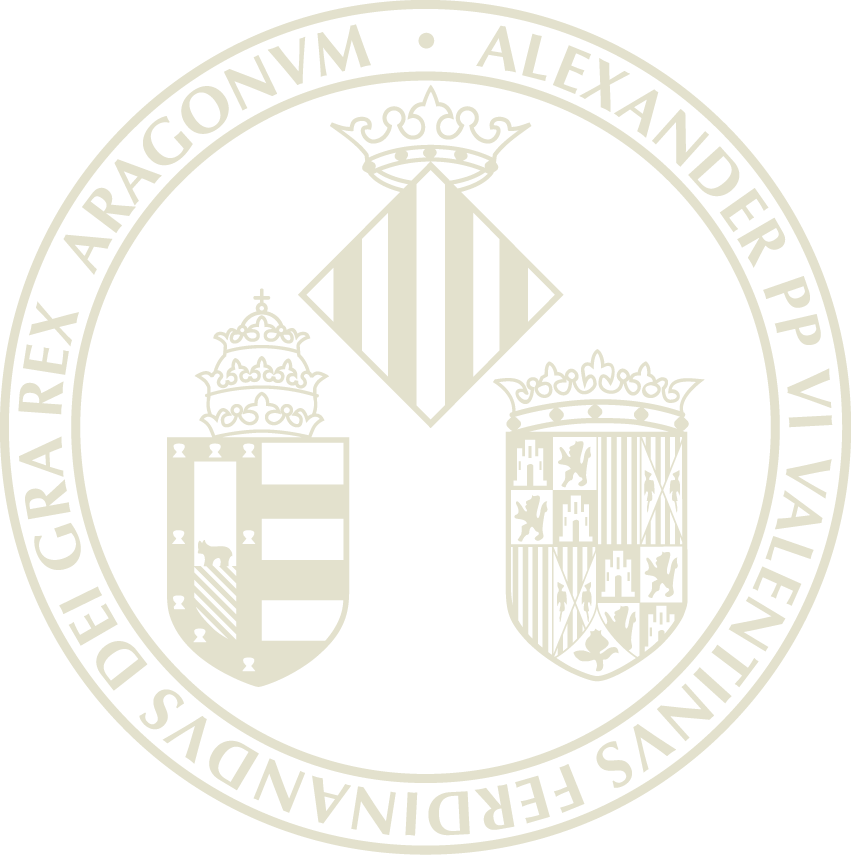 SOL·LICITA: Ser beneficiari/ària d’una beca de la Universitat de València per a assistir a Programa Intensiu Combinat en el curs acadèmic 2023-24València,                               de                           de 20………1DADES DE L’ESTUDIANT/ADADES DE L’ESTUDIANT/ADADES DE L’ESTUDIANT/ADADES DE L’ESTUDIANT/ACognomsNomDNI/NIEData de naixement  (dd/mm/aaaa)Sexe (amb finalitat estadística) Home            Dona          No contesta     ... Home            Dona          No contesta     ... Home            Dona          No contesta     ...NacionalitatDirecció postal completa durant el curs (incloent municipi)Telèfon mòbilCodi postalCodi postalCorre electrònic institucional(usuari@alumni.uv.es)Titulació en què està matriculat/daHa fet alguna mobilitat Erasmus anteriorment? Sí  Eras             No ErasSí  Eras             No ErasSí  Eras             No ErasDADES DE L’ESTADADADES DE L’ESTADADADES DE L’ESTADADADES DE L’ESTADADenominació del programa intensiu combinat Codi del BIP en el Beneficiary Module (optatiu)Nom universitat organitzadora iCódi ErasmusDades previstes de la estada presencial (format dd/mm/aaaa) Des de                          fins Des de                          fins Des de                          finsNom professor/a organitzador/a    del BIP a la Universitat de ValènciaSignatura estudiant/aVist-i-plauNom i signatura coordinador/a mobilitat en UV